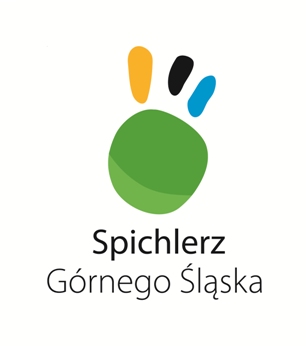  Karta zgłoszenia uczestnika konkursu  „Godomy po naszymu: Śląsk- Ojczyzna ma”                  IX edycja 2019r.Wypełnioną kartę zgłoszeniową należy wysłać emailem: biuro@espichlerz.org.pllub na adres: Gminne Centrum Kultury i Informacji w Kochanowicach ul. Lubliniecka 5; 42-713 KochanowiceTermin nadsyłania zgłoszeń: 13.09.2019r. tel. kontaktowy: 602690383Imię i nazwisko uczestnika konkursuImię i nazwisko uczestnika konkursu                             Kategoria wiekowa: ( właściwą zaznaczyć X)                             Kategoria wiekowa: ( właściwą zaznaczyć X)                             Kategoria wiekowa: ( właściwą zaznaczyć X)                             Kategoria wiekowa: ( właściwą zaznaczyć X)                             Kategoria wiekowa: ( właściwą zaznaczyć X)I kategoria wiekowa (IV-VI kl. SP)II kategoria wiekowa ( VII-VIII kl. SP)II kategoria wiekowa ( VII-VIII kl. SP)II kategoria wiekowa ( VII-VIII kl. SP)III kategoria wiekowa (dorośli od 16lat wzwyż)Imię i nazwisko opiekunaImię i nazwisko opiekunaImię i nazwisko osoby przygotowującej uczestnika konkursu I i II kat. wiekowejImię i nazwisko osoby przygotowującej uczestnika konkursu I i II kat. wiekowejNazwa podmiotu lub dane osoby biorącej udział w konkursieNazwa podmiotu lub dane osoby biorącej udział w konkursieAdres/ dane w celach korespondencyjnychAdres/ dane w celach korespondencyjnychGminaAdres/ dane w celach korespondencyjnychAdres/ dane w celach korespondencyjnychKod poczt.Adres/ dane w celach korespondencyjnychAdres/ dane w celach korespondencyjnychMiejscowość Adres/ dane w celach korespondencyjnychAdres/ dane w celach korespondencyjnychUlica Adres/ dane w celach korespondencyjnychAdres/ dane w celach korespondencyjnychNr domuAdres/ dane w celach korespondencyjnychAdres/ dane w celach korespondencyjnychTel. KontaktAdres/ dane w celach korespondencyjnychAdres/ dane w celach korespondencyjnych E-mailNiniejszym oświadczam, że: zgodnie z ustawą z dnia 29 sierpnia 1997 roku o ochronie danych osobowych (Dz. U. z 2002 r., Nr 101, poz. 926, z późn. zm.) wyrażam zgodę na przetwarzanie danych osobowych (imię i nazwisko)…................................................................................przez Fundację Lokalną Grupę Działania „Spichlerz Górnego Śląska” w związku z realizacją Konkursu. …..………………………………............................. (data, podpis rodzica/opiekuna) wyrażam zgodę na wykorzystanie wizerunku (imię i nazwisko …............................................................................................przez Fundację Lokalną Grupę Działania „Spichlerz Górnego Śląska” do promowania działań związanych z konkursem poprzez upowszechnianie zdjęć oraz materiałów filmowych (ustawa z dnia 4 lutego 1994 r. o prawie autorskim i prawach pokrewnych Dz. U. z 2006 r. Nr 90, poz.631, z późn. zm.). ..………………………………............................. (data, podpis rodzica/opiekuna) Niniejszym oświadczam, że: zgodnie z ustawą z dnia 29 sierpnia 1997 roku o ochronie danych osobowych (Dz. U. z 2002 r., Nr 101, poz. 926, z późn. zm.) wyrażam zgodę na przetwarzanie danych osobowych (imię i nazwisko)…................................................................................przez Fundację Lokalną Grupę Działania „Spichlerz Górnego Śląska” w związku z realizacją Konkursu. …..………………………………............................. (data, podpis rodzica/opiekuna) wyrażam zgodę na wykorzystanie wizerunku (imię i nazwisko …............................................................................................przez Fundację Lokalną Grupę Działania „Spichlerz Górnego Śląska” do promowania działań związanych z konkursem poprzez upowszechnianie zdjęć oraz materiałów filmowych (ustawa z dnia 4 lutego 1994 r. o prawie autorskim i prawach pokrewnych Dz. U. z 2006 r. Nr 90, poz.631, z późn. zm.). ..………………………………............................. (data, podpis rodzica/opiekuna) Niniejszym oświadczam, że: zgodnie z ustawą z dnia 29 sierpnia 1997 roku o ochronie danych osobowych (Dz. U. z 2002 r., Nr 101, poz. 926, z późn. zm.) wyrażam zgodę na przetwarzanie danych osobowych (imię i nazwisko)…................................................................................przez Fundację Lokalną Grupę Działania „Spichlerz Górnego Śląska” w związku z realizacją Konkursu. …..………………………………............................. (data, podpis rodzica/opiekuna) wyrażam zgodę na wykorzystanie wizerunku (imię i nazwisko …............................................................................................przez Fundację Lokalną Grupę Działania „Spichlerz Górnego Śląska” do promowania działań związanych z konkursem poprzez upowszechnianie zdjęć oraz materiałów filmowych (ustawa z dnia 4 lutego 1994 r. o prawie autorskim i prawach pokrewnych Dz. U. z 2006 r. Nr 90, poz.631, z późn. zm.). ..………………………………............................. (data, podpis rodzica/opiekuna) Niniejszym oświadczam, że: zgodnie z ustawą z dnia 29 sierpnia 1997 roku o ochronie danych osobowych (Dz. U. z 2002 r., Nr 101, poz. 926, z późn. zm.) wyrażam zgodę na przetwarzanie danych osobowych (imię i nazwisko)…................................................................................przez Fundację Lokalną Grupę Działania „Spichlerz Górnego Śląska” w związku z realizacją Konkursu. …..………………………………............................. (data, podpis rodzica/opiekuna) wyrażam zgodę na wykorzystanie wizerunku (imię i nazwisko …............................................................................................przez Fundację Lokalną Grupę Działania „Spichlerz Górnego Śląska” do promowania działań związanych z konkursem poprzez upowszechnianie zdjęć oraz materiałów filmowych (ustawa z dnia 4 lutego 1994 r. o prawie autorskim i prawach pokrewnych Dz. U. z 2006 r. Nr 90, poz.631, z późn. zm.). ..………………………………............................. (data, podpis rodzica/opiekuna) Niniejszym oświadczam, że: zgodnie z ustawą z dnia 29 sierpnia 1997 roku o ochronie danych osobowych (Dz. U. z 2002 r., Nr 101, poz. 926, z późn. zm.) wyrażam zgodę na przetwarzanie danych osobowych (imię i nazwisko)…................................................................................przez Fundację Lokalną Grupę Działania „Spichlerz Górnego Śląska” w związku z realizacją Konkursu. …..………………………………............................. (data, podpis rodzica/opiekuna) wyrażam zgodę na wykorzystanie wizerunku (imię i nazwisko …............................................................................................przez Fundację Lokalną Grupę Działania „Spichlerz Górnego Śląska” do promowania działań związanych z konkursem poprzez upowszechnianie zdjęć oraz materiałów filmowych (ustawa z dnia 4 lutego 1994 r. o prawie autorskim i prawach pokrewnych Dz. U. z 2006 r. Nr 90, poz.631, z późn. zm.). ..………………………………............................. (data, podpis rodzica/opiekuna) 